STATE OF MAINE BID FORM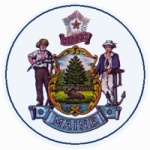 AMENDMENT # 1BID TITLE:Full Face ShieldsAMENDMENT DATE:June 2, 2020DUE DATE/TIME:June 5, 2020 at 12:00 (noon) PM ESTPROPOSALS DUE TO:Lindsey.allen@maine.gov DESCRIPTION OF CHANGES IN BID FORM (if any):Bids for full face shields with heights less than 11 inches will be accepted. DESCRIPTION OF CHANGES IN BID FORM (if any):Bids for full face shields with heights less than 11 inches will be accepted. REVISED LANGUAGE IN BID FORM (if any):Delete from “Item Description” on Page 1: “11 inches in height”REVISED LANGUAGE IN BID FORM (if any):Delete from “Item Description” on Page 1: “11 inches in height”All other provisions and clauses of the Bid Form remain unchanged.All other provisions and clauses of the Bid Form remain unchanged.